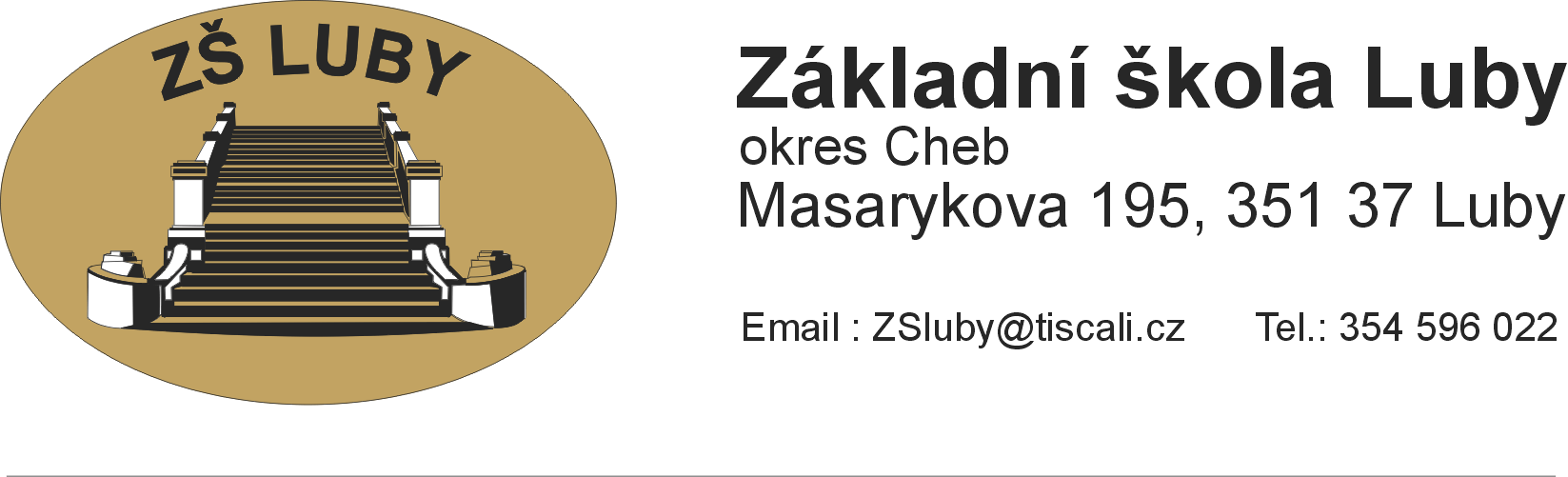 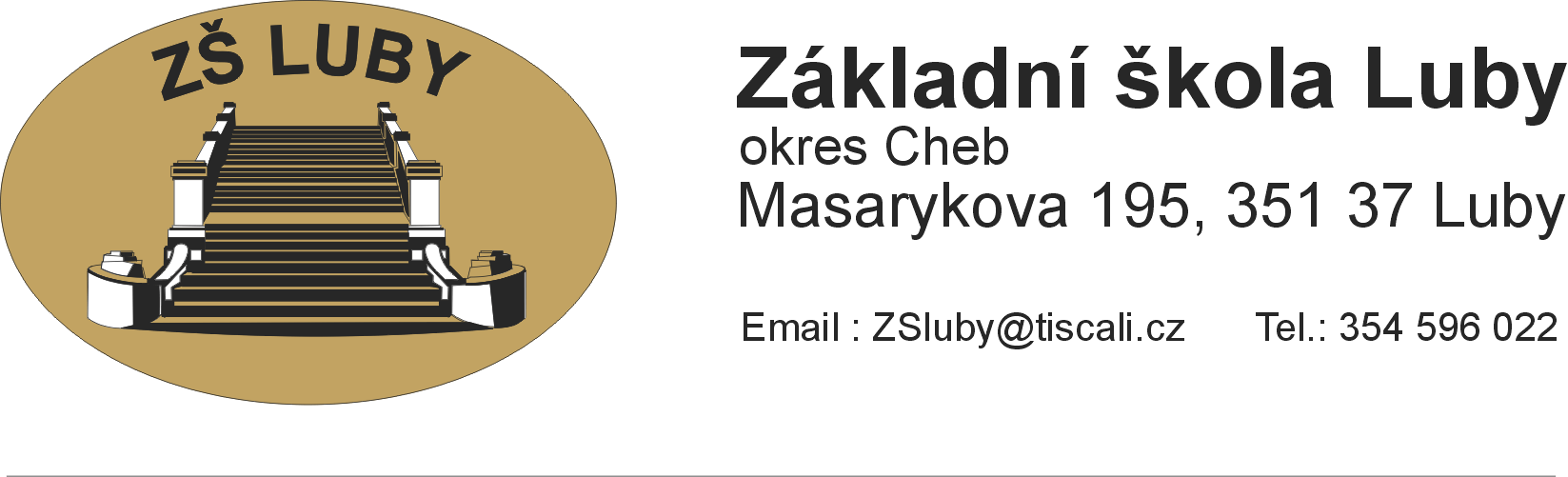 V ý r o č n í    z p r á v a    o    č i n N o s t i    š k o l yza školní rok 2020/2021 Části:Charakteristika školy        str. 2Učební plány                      	3Pracovníci školy                 	4Zařazování dětí                   	4Vzdělávání žáků                	4Výsledky kontrol                 	5Aktivity školy                     	5Rozpočet školy		6Přílohy: 	č.1   	Učební plán               		č.2   	Tabulka výsledků vzdělávání               		č.3   	Výsledky soutěží a olympiád               		č.4   	Ostatní aktivity školy               		č.5   	Hodnocení prevence sociálně patologických jevů	  		č.6   	Hodnocení výchovy k volbě povolání			č.7	Zpráva o poskytnutí informací			č.8	DVPP     Výroční zpráva schválena školskou radou dne 12.10.2021, podpis předsedy ŠR...............................Výroční zpráva o činnosti školy projednána na provozní poradě dne 8.10.2021                                                                                                             Mgr. Jana Vrbová                                                                                                            				          ředitelka  školya)  C h a r a k t e r i s t i k a  š k o l yNázev školy: 		Základní škola Luby, okres Cheb,		REDIZO 	600 066 410				příspěvková organizace				Masarykova 195, 351 37 LubyTyp školy: 		Škola úplná, bez přípravné třídy       		IZO ZŠ		102 052 107									 	IZO ŠJ 		102 540 900Zřizovatel:  		Město Luby				 	IČO  		002 54 053				nám. 5.května 164, 351 37 LubyŘeditel školy: 		Mgr. Jana VrbováZástupce řed.: 	Mgr. Miroslava HrabovskáPrávní forma: 		příspěvková organizace    			IČO   		606 11 464Od 1.1.2003 je ZŠ 	právním subjektemOdloučené pracoviště: 	351 37 Luby, Revoluční 153, školní jídelna 					351 37 Luby, Na Nivách 191, sportovní halaPověřená obec III. typu: 	Město ChebSpádovost školyZŠ v Lubech je stále spádovou, středně velkou školou v odlehlé části Chebska. Počet žáků je určen trvalým bydlištěm v regionu, neboť vzhledem k nízké hustotě veřejných dopravních spojů je příliš složité dojíždět jinam.Profilace školyTéměř 100% žáků plní celou školní docházku na této škole z důvodu odlehlosti obce. Z páté třídy na osmileté gymnázium odešly 2 žákyně. Škola nemá výraznější předmětovou profilaci, zachovává všeobecnost vzdělávání, aby žáci měli možnost široké volby při odchodu do středních škol. Snažíme se o držení vysoké úrovně výuky, aby žáci při přestupu na SŠ neměli problémy a zatím se nám to daří. Je to i často uváděný důvod při přestupu žáků na naši školu ze školy v Plesné.Žáci naší školy se nezúčastnili v proběhlém školním roce žádných soutěží z důvodu Covid-19. Ve školním roce 2020/2021 byly předmětové okresní a krajské soutěže a olympiády buď zrušeny z důvodu Covid – 19 nebo se omezeně konaly on-line. Součástí školy je školní jídelna, sportovní areál s umělým povrchem a sportovní hala.V průběhu roku bylo zapsáno 153 dětských a 70 dospělých strávníků, z toho 52 cizích strávníků na vedlejší hospodářskou činnost. V jídelně se stravují žáci ZŠ, pracovníci ZŠ Luby, MěDDM, ZUŠ Luby a veřejnost, zejména senioři. Průměrně bylo měsíčně vydáno 2 510 obědů. Pokles strávníků i vydaných obědů byl zapříčiněn Covidem.Škola má živnostenský list na hostinskou a doplňkovou činnost. V prosinci 2005 byla městem Luby zřízena šestičlenná Školská rada při Základní škole v Lubech. V červnu-září se konaly volby do školské rady, která nyní pracuje ve složení: za školu:	Mgr. M. Hrabovská, Mgr. Z. Kutmanováza rodiče:	M. Kuchtová, L. Kuchtová za město:	Ing. M. Lukeš, P. HolišPředsedou rady školy je paní Michaela Kuchtová. Rada školy se sešla dvakrát ve školním roce 2020/2021. Nové volby do rady školy připadají na září 2024. b)    U č e b n í   p l á n yVzdělávací programyZákladní škola vyučovala podle vlastního Školního vzdělávacího programu „Škola pro každého“ v 1. až 9. ročníku (IV. verze) včetně dodatků.Povinně volitelné předmětyByly vyučovány v počtu 1 hodin týdně pro žáky 7.ročníku a 1 hodina pro žáky 8.ročníku .Byla vytvořena celkem 3 oddělení:        	                                                                     	                                                                     	Biologicko-chemická praktika	1                                                                       	Sportovní hry				2      Nepovinné předměty Cvičení z ČJ                                       			1 h Cvičení z M                                        			1 h   	Logopedická prevence  				2 h  Předmět speciálně pedagogické péče PLPP  		dle doporučení PPPPedagogická intervence				dle doporučení PPPProjekty a tematické dnyŠkola pokračovala v projektech „DEN ZEMĚ“, „ZDRAVÉ ZOUBKY“, „OVOCE DO ŠKOL“, „MLÉKO DO ŠKOL“KurzyKurz plavecký a LVK byly zrušeny z důvodu Covid-19.c)   P r a c o v n í c i  š k o l y Celkem pracovníci k 30.6.2021Kvalifikovaných pedagogických pracovníků   	13Nekvalifikovaných pedagog. pracovníků           	  2Kvalifikovaně odučených hodin                       	86%Asistent učitele 					3Školní asistent						1d) Z a ř a z o v á n í  d ě t íZařazení do 1.ročníkuPřestup do ZŠ praktické: 	0Počty přijatých žáků do středních škole)  V z d ě l á v á n í  ž á k ůZvolený učební plán byl splněn jen z části z důvodu Covid–19 a distanční výuky, která se konala přerušovaně v průběhu celého školního roku. Žáci již měli povinnost se vzdělávat. Oproti loňskému školnímu roku nápadně vzrostl počet neprospívajících a neomluvených hodin. Žáci měli možnost docházet i individuálně na konzultace a mnozí to využívali. Ne všichni žáci a jejich zákonní zástupci přistupovali k distanční výuce zodpovědně. Druhý rok distanční výuky se projevil u některých žáků již velkými propady ve vědomostech. Jednalo se převážně o žáky, kteří se buď nepřipojovali na on-line hodiny nebo se připojili a nic nedělali a ani neplnili zadané úkoly. Mnozí z nich měli od školy zapůjčené notebooky. Žáci, kteří v červnu vykazovali nedostatečné znalosti, byli nehodnoceni a přezkoušeni na konci prázdnin. Pak teprve následovalo opravné komisionální přezkoušení. To vše na doporučení České školní inspekce. Škola zapůjčila přes 30 notebooků. Prakticky každému, kdo o to požádal. Přesto se část žáků do hodin připojovala pouze pomocí telefonů. Někteří žáci notebooky vrátili poškozené nebo zničené.Tabulka výsledků vzdělávání je zařazena v příloze č. 2f)   V ý s l e d k y   k o n t r o lČeská školní inspekce					proběhla 14.6.2021Inspekční on-line zjišťování – NÁVRAT DĚTÍ DO ŠKOLVZP								proběhla 22.3.2021 				Konstatování: Ke dni kontroly nebyly zjištěny splatné závazky vůči VZP ani jiné evidenční nedostatky.A k t i v i t y  š k o l yS Covid-19 bylo spojené i omezení ostatních aktivit školy – soutěže, kroužky, exkurze, kurzy, výlety….Škola i nadále spolupracovala s MŠ, ZUŠ, MěDDM, MěKS, i když omezeně. Přehled aktivit školy je podrobněji uveden v příloze č. 3 a 4.Na projekt Společné zdělávání I (Šablony I.), který je již uzavřen, navázala škola projektem:Název projektu: Společné vzdělávání IIRegistrační číslo projektu: CZ.02.3.68/0.0/0.0/18_063/0012548 Období realizace: 1. 8. 2019 – 31. 7. 2021 prodloužen do 31.1.2022Z finančních prostředků v celkové výši 760 043,- Kč bez finanční spoluúčasti města hradíme tyto aktivity:  Školní asistent – personální podpora ZŠDalší vzdělávání pedagogických pracovníků ZŠSdílení zkušeností pedagogů z různých škol prostřednictvím vzájemných návštěv pro ZŠVyužití ICT ve vzdělávání v ZŠ – díky této aktivitě jsme získali jsme 20 ks notebooků pro žáky na výukuKlub zábavné logiky a deskových her pro žáky ZŠDoučování žáků ZŠ ohrožených školním neúspěchemProjektový den mimo ZŠ Naše škola bude nadále čerpat finanční prostředky z Evropských strukturálních fondů v rámci OP VVV prostřednictvím výzvy 02_20_080 Podpora škol formou projektů zjednodušeného vykazování – Šablony III.Název projektu: Společné vzdělávání IIIRegistrační číslo projektu: CZ.02.3.X/0.0/0.0/20_080/0020091Období realizace: 1. 8. 2021 – 30. 6. 2023Z finančních prostředků v celkové výši 483.436,- Kč budeme hradit tyto aktivity:Školní asistent – personální podpora ZŠSdílení zkušeností pedagogů z různých škol prostřednictvím vzájemných návštěv pro ZŠProjektový den v ZŠDíky dotaci EU a MŠMT ve finanční spoluúčasti města realizovala škola:Název projektu: Podpora přírodovědného a polytechnického vzdělávání a zajištěníbezbariérovosti ZŠ LubyRegistrační číslo projektu: CZ. 06.2.67/0.0/0.0/16_063/0003242Období realizace: 1. 3. 2020 – 31. 8. 2021Z finančních prostředků v celkové výši 5 910 513,- Kč jsme hradili tyto práce:Učebnu chemie – rekonstrukce, vybavení, pomůckyUčebnu pracovní výchovy – rekonstrukce, vybaveníVýtahBezbariérové WCNaše škola je už pátým rokem zapojena do projektu Podpora společného vzdělávání v pedagogické praxi (APIV B), stejně jako dalších 355 škol po celé republice. Tento projekt realizuje NPI ČR. Díky jejich nabídce seminářů dalšího vzdělávání, ale i možnosti koučinku a mentoringu se nepřestáváme dále vzdělávat. Výhodou je, že si témata kurzů nebo odborné konzultace vybíráme podle našich potřeb, a navíc se konají přímo u nás ve škole, případně online.Během letních prázdnin započala rekonstrukce dolní školy, která je zcela v kompetenci Města. Rekonstrukce školní jídelny a rekuperace se bohužel protáhla do nového školního roku. Z projektových peněz byla v okolí školy vysázena zeleň – drobné keře.R o z p o č e t   š k o l yŠkola v kalendářním roce 2020 hospodařila se mzdovými prostředky v hodnotě 14 293 326,-Od města na provoz byl rozpočet v roce 2020:					 3 465 000,-VÝKAZ ZISKŮ A ZTRÁT ZA ROK 2020Na kalendářní rok 2021 má škola přiděleno do mzdových prostředků:	16 225 862,-Na provoz školy od města má přiděleno na rok 2021: 			  3 000 000,- Kapacita školy ZŠŠJ (včetně hosp. č.)Kapacita školy 300 žáků250 jídelNaplněnost v   k  10.3.2021 65%50,2%Ročník1.2.3.4.5.1.- 5.6.7.8.9.6.-9.Studující v zahraničí1.-9.Počet tříd1111261111410Počet žáků162116163310224252420932195Průměr   I.st.               17                žáků na třídu              II.st.                 23,25          žáků na třídu              Celk.                19,5            žáků na třídu  Průměr   I.st.               17                žáků na třídu              II.st.                 23,25          žáků na třídu              Celk.                19,5            žáků na třídu  Průměr   I.st.               17                žáků na třídu              II.st.                 23,25          žáků na třídu              Celk.                19,5            žáků na třídu  Průměr   I.st.               17                žáků na třídu              II.st.                 23,25          žáků na třídu              Celk.                19,5            žáků na třídu  Průměr   I.st.               17                žáků na třídu              II.st.                 23,25          žáků na třídu              Celk.                19,5            žáků na třídu  Průměr   I.st.               17                žáků na třídu              II.st.                 23,25          žáků na třídu              Celk.                19,5            žáků na třídu  Průměr   I.st.               17                žáků na třídu              II.st.                 23,25          žáků na třídu              Celk.                19,5            žáků na třídu  Průměr   I.st.               17                žáků na třídu              II.st.                 23,25          žáků na třídu              Celk.                19,5            žáků na třídu  Průměr   I.st.               17                žáků na třídu              II.st.                 23,25          žáků na třídu              Celk.                19,5            žáků na třídu  Průměr   I.st.               17                žáků na třídu              II.st.                 23,25          žáků na třídu              Celk.                19,5            žáků na třídu  Průměr   I.st.               17                žáků na třídu              II.st.                 23,25          žáků na třídu              Celk.                19,5            žáků na třídu  Průměr   I.st.               17                žáků na třídu              II.st.                 23,25          žáků na třídu              Celk.                19,5            žáků na třídu  Průměr   I.st.               17                žáků na třídu              II.st.                 23,25          žáků na třídu              Celk.                19,5            žáků na třídu  Dojíždějící žácipočetobecpočetBožetín1Kopanina2Františkovy Lázně1Hluboká2Plesná8Nový Kostel10Hrzín2Opatov3Černá1CELKEM30Fyzický početPřepočítaný početPedagog.prac.15  13,95Asistent pedagoga31,5Správní zaměstnanci53,5Školní jídelna33,03Přihlášených dětí25Počet realizovaných odkladů7Počet odstěhovaných1Počet studujících v zahraničí0Počet žáků zařazených do 1. ročníku (šk.rok 2021/2022)17ročníkVycházejícíz toho do Gz toho do SOŠz toho do SOUz toho do OUneumístěni5.2200006.0000007.0000008.2000209.20110900celkem24310920Název položkyHlavní činnost(v tisících Kč)Hospodářská činnost(v tisících Kč)NÁKLADY CELKEM18022536Náklady z činnosti18022536Spotřeba materiálu848285Spotřeba energie168776Opravy a udržování4390Cestovné60Náklady na reprezentaci60Ostatní služby2708Mzdové náklady10415168Zákonné pojištění34610Jiné sociální pojištění410Zákonné sociální náklady2080Jiné (příspěvek na dopravu zaměst.)740Odpisy1480Náklady z drobného dlouhodobého majetku3960Ostatní náklady220VÝNOSY CELKEM18567536Výnosy z činnosti395536Výnosy z prodeje služeb395536Čerpání fondů0Ostatní výnosy z činnosti00Výnosy z transferů181710Výnosy vybraných místních vládních institucí z transferu181710VÝSLEDEK HOSPODAŘENÍv Kčv KčVýsledek hospodaření před zdaněním544283,8296,42Výsledek hospodaření běžného účetního období544283,8296,42